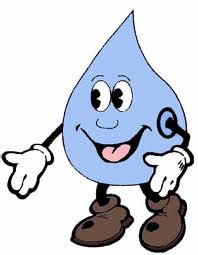 Ar žinote, kad...   Žmogus be maisto gali išgyventi savaites ar net mėnesius, bet be vandens gali mirti per kelias dienas. Vanduo sudaro didžiąją žmogaus organizmo dalį – apie 60–70 %. Organizme vandens sumažėjus vos 1 procentu, pajuntamas troškulys. Žmogus, netekęs 6-8 % vandens, sunkiai suserga, o netekęs 10-12 % - miršta apsinuodijęs savo organizmo medžiagų apykaitos produktais. Žmogus per parą turėtų išgerti ir gauti su maistu apie 2-3 litrus vandens. Ištisai gerti virintą vandenį negerai, nes jame yra mažiau mineralinių medžiagų. Nepatartina nuolat gerti mineralinį vandenį, nes jame gausu  druskų.  Tačiau  retkarčiais  vartojamas mineralinis vanduo yra papildomas mikroelementų šaltinis.Kodėl organizmui reikia vandens? Vanduo perneša maistingąsias medžiagas į kitus organus. Vanduo mažina nuovargį, teikia energijos ir slopina alkį. Vanduo apsaugo ir sutepa sąnarius bei sustiprina raumenis. Vanduo yra būtinas kaulo audinio atsinaujinimui. Vanduo reikalingas palaikyti tinkamai širdies ir kraujagyslių veiklai.Vanduo reguliuoja kūno temperatūrą, apsaugo organizmą nuo perkaitimo. Vanduo gerina medžiagų apykaitą. Vanduo sudaro reikiamas sąlygas sklisti nerviniams impulsams, t.y. funkcionuoti nervų sistemai. Vanduo ištirpina ir šalina toksinus bei gyvybinės veiklos atliekas iš organizmo.Kardiologai pataria vandenį gerti taip:2 stiklines vandens atsibudus ryte – suaktyvina vidaus organų darbą;1 stiklinę vandens likus 30 minučių iki valgio – padeda virškinti;1 stiklinę vandens prieš einant maudytis į vonią – padeda sumažinti arterinį spaudimą;1 stiklinę vandens prieš miegą – padeda išvengti insulto ar širdies priepuolio.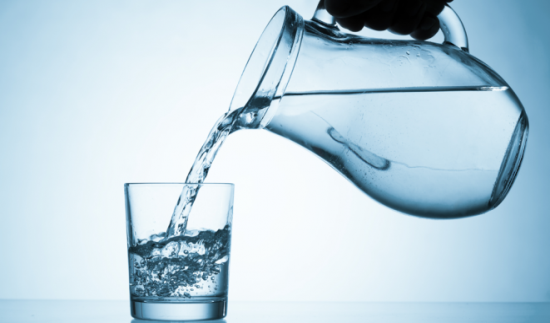 Vanduo! Tu  neturi nei skonio, nei spalvos, nei kvapo – tavęs nė nusakyti negalima, tavimi gardžiuojamės, nepažindami tavęs. Netinka sakyti, kad tu esi būtinas gyvybei, tu pats gyvybė.Tu pats didžiausias turtas pasaulyje...                             A. de Sent-Egziuperi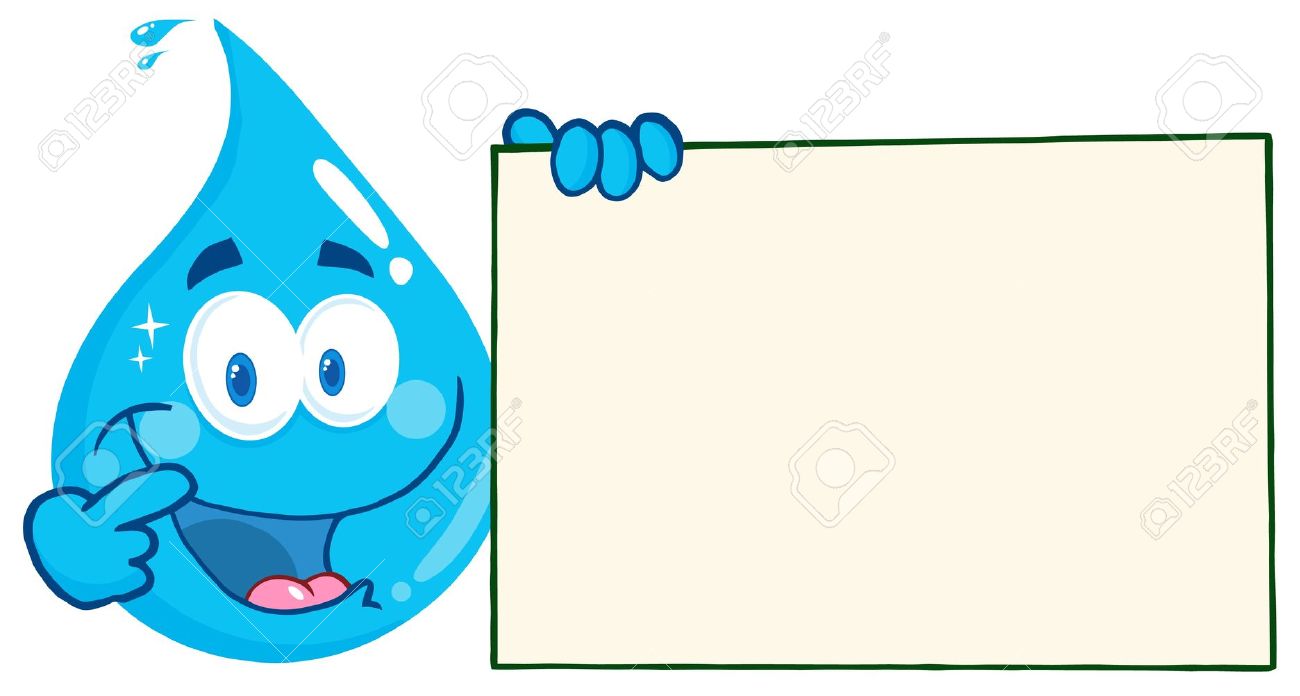 Būkite sveiki!       Aplinkosauginio projekto ,,Švarus     vanduo - sveikatos šaltinis“ vykdytojai:                                                gamtos mokslų mokytojos Stefanija Bagdonaitė, Nijolė Budraitienė, Daiva Rudienė.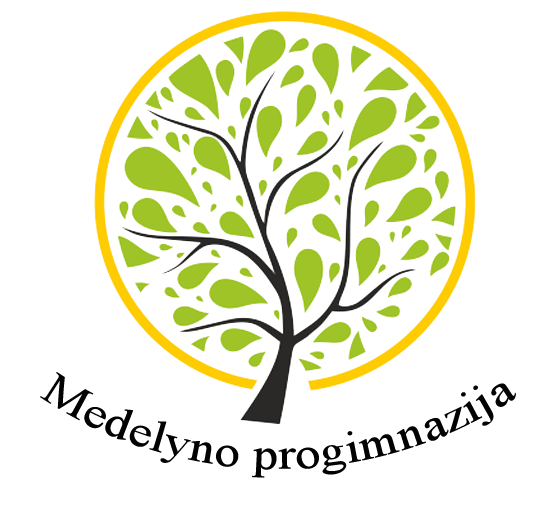 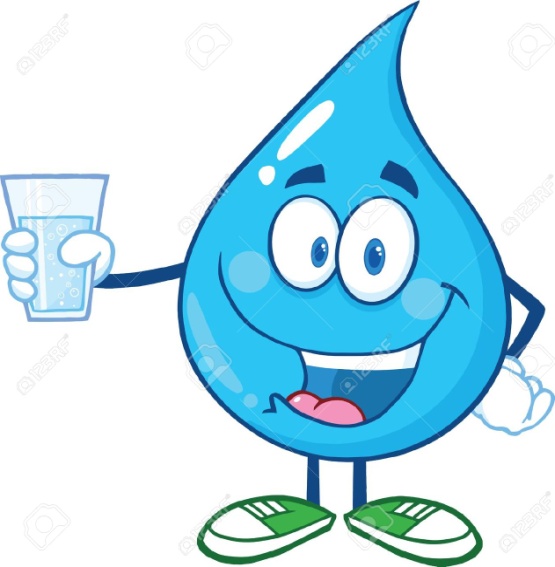 